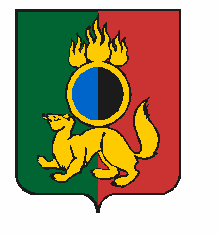 АДМИНИСТРАЦИЯ ГОРОДСКОГО ОКРУГА ПЕРВОУРАЛЬСКПОСТАНОВЛЕНИЕг. ПервоуральскВ соответствии с пунктом 2 статьи 78.1 Бюджетного кодекса Российской Федерации, Федеральными законами от 24 июля 2007 года № 209-ФЗ "О развитии малого и среднего предпринимательства в Российской Федерации", от 6 октября 2003 года              № 131-ФЗ "Об общих принципах организации местного самоуправления в Российской Федерации", постановления Правительства Российской Федерации                                         от 18 сентября 2020 года № 1492 "Об общих требованиях к нормативным правовым актам, муниципальным правовым актам, регулирующим предоставление субсидий, в том числе грантов в форме субсидий, юридическим лицам, индивидуальным предпринимателям, а также физическим лицам - производителям товаров, работ, услуг, и о признании утратившим силу некоторых актов Правительства Российской Федерации и отдельных положений некоторых актов Правительства Российской Федерации", Законом Свердловской области от 4 февраля 2008 года № 10-ОЗ "О развитии малого и среднего предпринимательства в Свердловской области", постановлением Правительства Свердловской области от 17 ноября 2014 года № 1002-ПП "Об утверждении государственной программы Свердловской области "Повышение инвестиционной привлекательности Свердловской области до 2024 года", в целях реализации решения Первоуральской городской Думы от 24 декабря 2020 года № 381 "О бюджете городского округа Первоуральск на 2021 год и плановый период 2022 и 2023 годов", мероприятий муниципальной программы "Поддержка и развитие  малого и среднего предпринимательства в  городском округе Первоуральск на 2017-2023 годы", утвержденной постановлением Администрации городского округа Первоуральск               от 19 сентября 2016 года № 2005, руководствуясь статьей 31 Устава городского округа Первоуральск, Администрация городского округа Первоуральск ПОСТАНОВЛЯЕТ:Утвердить порядок предоставления субсидии организациям, образующим инфраструктуру поддержки малого и среднего предпринимательства в городском округе Первоуральск (приложение 1).Утвердить состав комиссии для рассмотрения и оценки заявок участников отбора в целях предоставления субсидии организациям, образующим инфраструктуру поддержки малого и среднего предпринимательства на территории городского округа Первоуральск (приложение 2).Признать утратившим силу постановление Администрации городского округа Первоуральск от 22 апреля 2019 года № 660 «Об утверждении порядка предоставления субсидий организациям, образующим инфраструктуру поддержки малого и среднего предпринимательства».Финансовому управлению Администрации городского округа Первоуральск в течение 5 рабочих дней со дня принятия настоящего постановления разместить на едином портале бюджетной системы Российской Федерации в информационно-телекоммуникационной сети «Интернет» информацию о субсидии организациям, образующим инфраструктуру поддержки малого и среднего предпринимательства.Данное постановление опубликовать в газете «Вечерний Первоуральск» и разместить на официальном сайте городского округа Первоуральск. Контроль за исполнением настоящего постановления возложить на заместителя Главы Администрации городского округа Первоуральск по проектной и организационной работе А.А. Юдникову.Глава городского округа Первоуральск                                       	          	                  И.В. Кабец29.09.2021№1886Об утверждении порядка предоставления субсидии организациям, образующим инфраструктуру поддержки малого и среднего предпринимательства в городском округе Первоуральск